                                 Скальный сад                                                                                                                                                                                                                                                                                                                                                                                                                                                                                                                                                                                                                        Заблоцкого Вячеслава                                           № 33,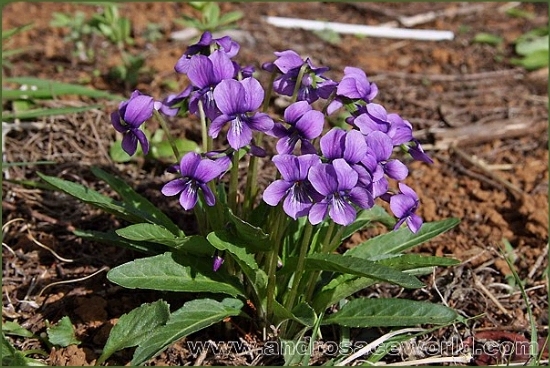 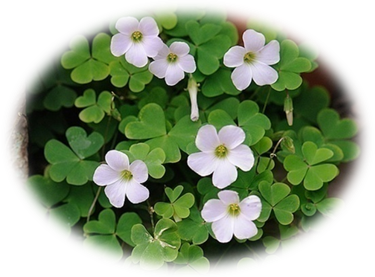 Курск,2023Географическое положение  Высота над уровнем моря                        171м       Северная широта                                           51°49’  Восточная долгота                                       35°14’                                 Метеорологические показатели  Среднегодовая температура воздуха                          +5,4°                                                                                    Средняя температура января                                           -8,6°                                                                                   Средняя температура июля                                              +19,3°                                                                                         Абсолютный минимум температуры воздуха         -35°                Абсолютный максимум температуры воздуха        +37°           Среднегодовое количество осадков                                                                                                                        Среднегодовая относительная влажность                 77%                                                                                   Среднегодовая облачность                                                6,8                                                                                       Среднегодовое атмосферное давление                      988,3гПа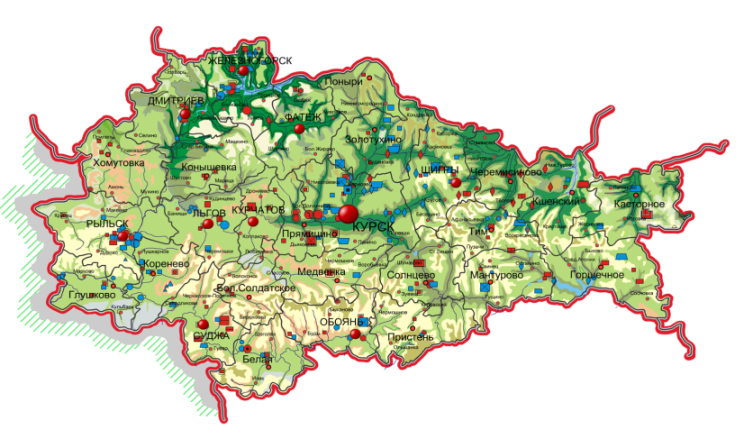    Адреc:                                                                Address:     Заблоцкий Вячеслав                                Zablotskiy Vyacheslav   ул.Димитрова, 97/35                              Dimitrova str, 97/35  305 004,Курск,Россия                               305004,Koursk,Russia                                                                                                                                                                                                                                                                                              e-mail: vaz.1948@yandex.ru,     Онлайн каталог/Online cataloghttp://vazgarden.ru/catalogues/rock_gardenhttp://vazgarden.ru/catalogues/floraСемена растений, собранные в альпинарииPlant seeds collected in the rock gardenDesiderata каталога семян № 33/2023-2024г    Автор и составитель    каталога семян    скального сада   Заблоцкий Вячеслав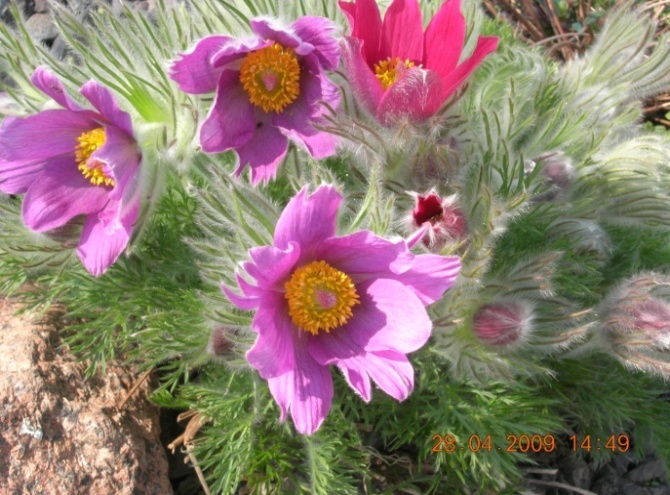 Компьютерный набор 26.11.2023г  Курск,2023№Название растенияСбор Actaea alba2022Actaea erithrocarpa2023Agapanthus africanus2023Allium carinatum pulchellum2023Allium karataviense2023Alonsoa meridionalis2023Althaea cannabina2023Amorpha fruticosa2022Anacampseros rufescens2022Anisodonthea capensis2023Anthemis cretica ssp. carpatica2023Aquilegia aurea2023Aquilegia flabellata cv.’Blue Angel’2023Aquilegia flabellata nana alba2022Aquilegia hybrida cv.’Crimson Star’2023Aquilegia viridiflora2023Aquilegia viridiflora cv.’Jewel Rose’2023Aquilegia buegeriana 'Calimero' 2023Arabis caucasica cv.’Little Treasure White”2023Arabis pumila2023Aristilochia fimbriata2023Arum italicum2023Asarum canadensis2023Asarum europaeum2022Asarum sieboldii2023Aster coloradoensis2023Atocion asterias2021Atocion rupestre2021Baptisia australis2022Bidens ferulifolia Yellow2022Calamagrostis brachitrycha2023Calamintha grandiflora cv.’Elfin Purple’2023Calceolaria tripartita2023Campanula persicifolia2023Campanula persicifolia var.alba2023Carex caucasica2023Carex davalliana2022Carex divulsa2022Carex eburnea2023Carex vulpinoidea2022Catalpa speciosa2023Centaurium erythraea  2023Centaurium scilloides2023Chaenorrhinum glareosum2023Chasmantium latifolium2023Chimonanthus praecox2022Chrysopogon gryllus2023Chrysopsis villosa2023Cistanthe grandiflora2022Clausia aprica2023Clematis vitalba2023Clematis vitalba var.rubra2023Colutea orientalis2023Corydalis nobilis2023Coronilla coronata2022Coronillas vaginalis2022Cosmidium burredgianum2022Cosmos bipinnatus cv.’Antiquity’2023Cosmos bipinnatus cv.’Sonata Pink Blush’2023Cosmos bipinnatus cv.’Sonata White’2023Cosmos sulphureus cv.’Limara Lemon’2023Cosmos sulphureus orange2023Cotoneaster horizontalis2023Cyperus thunbergii2022Dactylicapnos torulosa2022Datura metel2022Dianthus cruenthus2023Dianthus grandiflorus2023Dianthus gratianopolitanus  cv.”Baby Lom”2023Dianthus haematocalix ssp.pindicola2023Dianthus hybridus cv.’Jane Austen’  (Т.М.)2023Dianthus pinifolius  ssp. serbicus2023Dianthus sylvestris ssp.tergestinus2022Diarrhena americana2023Dictamnus angustifolius2023Digitalis lanata2023Digitalis purpurea ‘Red Dwarf’2023Digitalis purpurea ‘White Dwarf’2023Draba aspera2023Draba dubia2023Draba lasiocarpa2023Draba sauteri2023Dracocephalum grandiflorum2023Dracocephalum peregrinum2023Dracocephalum rupestre2023Dyctamnus angustifolius2023Echinocystis lobata2023Echium russicum2022Emilia coccinea cv.”Life’2022Erodium glandulosum2023Erysimum allionii2023Erysimum amoenum ?2023Erysimum bicolor2023Erysimum helveticum var.drenovskii2023Erysimum jugicola2023Erysimum majellense2023Eschscholtzia lobbi2022Festuca amethystina2023Festuca durissima2023Festuca eskia2023Festuca gautheri2023Festuca glauca cv.’Elijah Blue’2023Festuca mayrei2023Festuca tenuifolia2023Geum montanum2023Geum chiloense cv."Limoncello"2023Geum hybridum cv.' Flames of Passion'2023Glaucium flavum2022Glaucium grandiflorum2022Globularia meridionalis2023Gomphrocarpus physocarpus2023Gomphrocarpus fruticosus2023Habranthus robustus2023Habranthus tubispatus2023Helenium hoopesii2022Helictotrichon sempervirens2023Heliophilla longifolia2022Hesperis tristis2022Heterotheca villosa2023Hesperis tephrastii2022Hesperis tristis2021Hibiscus moscheutos2023Hieraceum auranthiacum2022Hieraceum villosum2022Histrix patula2023Horminum pyrenaicum2023Horminum pyrenaicum var.roseum2023Hutchinsia alpina2022Hypericum calmianum cv.’Gemo’2022Hypericum gebleri2023Hypericum coris2022Inula ensifolium2023Ipomoea purpurea cv.’Crimson Rambler’2022Ipomoea purpurea cv.’Dream Catcher’2022Ipomoea purpurea cv.’Grand Pa Ott’s’2022Ipomoea purpurea cv.’Kniola’s Black of Night’2022Ipomoea purpurea white2022Ipomopsis rubra2023Iris spuria2023Isatis tinctoria2023Kitaibella vitifolia2023Koeleria valesiaca2023Laburnum alpinum2023Lathyrus aphaca2022Lathyrus latifolius cv.’Red Pearl’2022Lathyrus vernus2023Laurentia axillaris cv.’Gemini Blue’2023Laurentia axillaris cv.’Gemini Pink’2023Laurentia axillaris cv.’Tristar White’2023Lavandula dentata2023Lavandula pinnata2023Lesquerella arctica2022Leucojum vernum2023Lilium formosanum2022Lindelophia macrostyla2023Linum capitatum2022Lobelia siphilitica2023Lotus maritimus2023Lunaria annua cv.’Munstead Purple’2022Lupinus polyphyllus  cv.’The Pages’2023Lychnis chalcedonica  cv.’ Pink”2023Lychnis viscaria2023Lychnis viscaria var.alba2023Malva moschata 2023Malva moschata var.alba2023Malvastrum lateritium2022Matthiola bicolor2022Matthiola maderensis2022Meconopsis cambrica2023Menta requienii2023Millium effusum var.aureum2022Mirabilis  cv.’Purple Lollypop’2023Mirabilis  cv.’White Lollypop’2023Mirabilis jalapa cv.’Orange Lollypop’2023Mirabilis jalapa cv.’Pink Lollypop’2023Mirabilis jalapa cv.’Yellow Lollypop’2023Molinia arundinacea cv.’Skyrocket’2023Molinia caerulea  var variegata2023Molinia caerulea cv.’Dauerstrahl’2023Molinia caerulea cv.’Fontane’2023Moricandia moricandioides2023Paeonia tenuifolia2023Panicum amarum2023Panicum virgatum2023Papaver albo-roseum2023Papaver arenarium2022Papaver fugas2022Papaver macrostomum2023Papaver nudicauris ssp.amurensis2022Papaver orientale cv.’Princess Elisabeth’2023Papaver orientale flore pleno2023Papaver radicatum2023 Papaver rhoeas cv.’Bridal Silk’2022Pelargonium barklyi2023Petrocoptis glaucifolia2023Peusedanum morrissonii2023Phaenosperma globosum2023Phyteuma sieberi2023Poa cita2022Portulaca grandiflora ‘Sandial Fuchsia’2022Portulaca grandiflora ‘Sandial Orange’2022Portulaca grandiflora ‘Sandial Yellow ‘  2022Potentilla brauneana2023Potentilla crantzii2023Potentilla megalantha2023Potentilla pulvinaris2023Primula amoena2023Pulmonaria mollis var.alba2023Pulsatilla vugaris red2023Reichardia tingitana2021Ricotia lunaria2023Sangiunaria canadensis2023Sanguisorba officinalis 'Tanna'2023Saponaria ocymoides2022Saruma henryi2022Scabiosa alpina2023Schizachyrium scoparium cv.`Prairie Blues`2023Schizandra chinensis2022Scivereckia hyperborea2022Scutellaria alpina2022Scutellaria baicalensis2022Sideritis taurica2022Silene caucasica2022Silene petrarche2023Silene pindicola2022Silene uniflora cv.‘Rosea’2023Sorgastrum nutans2023Spodiopogon sibiricus2023Tagetes lucida  2022Talinum calicinum2023Teucrium orientale2023Thalia dealbata2023Thalictrun rochenbunianum2023Thlaspi rotundifolia2023Thlaspi stylosum2023Timophilla tenuiloba cv.’Golden Down’2022Trifolium incarnatum2022Trifolium rubens2023Trollius europaeus2023Vaccaria hispanica2022Viola calcarata2023Viola coreana cv.Syletta”2023Viola dissecta2023Viola hirta2023Viola mandschurica2023Viola rupesris var.rosea2023Viola sagittata2023Viola sororia cv.’Freckles’2023Zephiranthus carinata2023Zephyranthus primulina2023Zinnia elegans x angustifolia cv.’Profusion Cherry’2023Zinnia elegans x angustifolia cv.’Profusion Lemon’2023Zinnia elegans x angustifolia cv.’Profusion Orange’2023Zinnia tenuifilia2023Zygadenus elegans2023Семена растений, собранные в природеPlant seeds collected from natureСемена растений, собранные в природеPlant seeds collected from natureСемена растений, собранные в природеPlant seeds collected from natureAllium rotundum2021Anemone sylvestris2022Asarum europaeum2021Dracocephalum ruyschiana2022Inula helenium2022Polygonum convolvulus2021Pyrethrum corymbosum2021Verbascum tapsus2022Viola canina2021123456789101112131415161718192021222324252627282930313233343536373839404142434445464748495051525354555657585960616263646566676869707172737475767778798081828384858687888990919293949596979899100101102103104105106107108109110111112113114115116117118119120121122123124125126127128129130131132133134135136137138139140141142143144145146147148149150151152153154155156157158159160161162163164165166167168169170171172173174175176177178179180181182183184185186187188189190191192193194195196197198199200201202203204204206207208209210211212213214215216217218219220221222223224225226227228229230231232233234235236237238239240241243243244245246247248249250251252253254255256257258259260261262263264Скальный садЗаблоцкий Вячеславул.Димитрова,97/35305004, Курск, РоссияRock GardenZablotskiy VyacheslavDimitrova str, 97/35305004, Koursk, Russia